Уважаемые родители, не надо забывать, что питание ребенка в детском саду должно сочетаться с правильным питанием  в семье. Чем кормить ребёнка дома?Домашний рацион питания для ребёнка должен составляться с учётом меню детского сада. Например, если в детском саду давали рыбное блюдо, то дома в этот день кормить ребёнка рыбой не стоит.Обязательно следует учесть возраст дошкольника, не перекармливать его, придерживаясь возрастных норм питания.Если домашние блюда будут отличаться разнообразием, то ребёнок не будет отказываться от пищи в детском саду. Не стоит готовить ребёнку дома острую и жирную пищу.Домашний режим питания: какой он? Режим питания дома должен быть максимально приближен к режиму питания в детском саду. Если домашний режим не совпадает с режимом детского учреждения, то желательно постепенно и терпеливо вносить изменения в режим кормления.Нелегко приходится тем детям, которые дома вообще не соблюдали никакой режим: частые «перекусы», сладости без меры. Наличие привычки к режиму питания в детском саду и отсутствие данного режима в выходные, и праздничные дни дома также отрицательно воздействует на детей.Почему ребёнок отказывается от еды в детском саду?Многолетняя практика показывает, что причины отказа от еды могут быть различны.Во-первых,  если ребёнок отказывается от пищи, нужно обратить внимание на его здоровье. Один из первых симптомов начала заболевания – это отсутствие аппетита.Во-вторых, незнакомое ребёнку блюдо тоже способно вызвать нежелание кушать. Действительность такова, что современные родители не очень обременяют себя приготовлением полезной пищи. Поэтому дети в детском саду плохо едят различные запеканки, фруктовые супы, тушёные овощи, рыбу, кисломолочные продукты. Приходится выдумывать всякие присказки: например, дети плохо едят рыбу. А вы попробуйте сказать (зная о том, что в рыбе много фосфора):   «Кушай рыбку, глазки будут блестеть». Детки кушают и спрашивают: «А у меня блестят? А у меня?»Можно придумать массу таких «уговоров»:не хочет пить кефир - «А ты попробуй, он кисленький как витаминки»не хочет пить «снежок»  - «Посмотри, мороженое растаяло, оно сладкое-сладкое»;не пьёт какао - «Шоколадка на солнышке растаяла, теплая, сладкая».  Если ребёнок упрямится, предложите ему скушать половинку порции (всё же лучше, чем ничего). У ребёнка избирательный аппетит – разрешите из молочного супа съесть только рожки или молоко. Дети, которые кушают всё – это сейчас большая редкость.Ещё один момент – личный пример родителей. Практика показывает, что в домах, где родители обедают рядом с детьми и нахваливает блюдо, дети будут кушать всё.  В-третьих, если ребёнок посещает детский сад первые дни, то отказ от еды – это нормальное явление. Адаптация к новым условиям влияет на эмоциональное состояние ребёнка, поэтому снижается аппетит. Ребёнок и дома может отказываться от принятия пищи. Аппетит восстанавливается по мере привыкания к детскому саду. Поэтому, в первые дни можно разрешить всё (не кушать, кушать стоя, кушать в любом месте группы), лишь бы ребёнок был спокоен и не капризничал. И не переживайте, воспитатель и няня всегда докармливают детей, если дети не против.В-четвёртых, отказ от еды может быт следствием несформированности навыков самообслуживания (ребёнок не умеет кушать сам, пользоваться столовым приборами).А для того чтобы питание в детском саду  приносило пользу и удовольствие детям, мы соблюдаем ряд условий:  сервировку стола, используем мебель по росту, пользуемся безопасной посудой.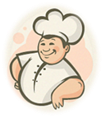 